המכינה הקדם צבאית "נחשון" - המדרשה הישראלית למנהיגות חברתית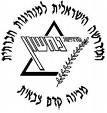 שבוע 18 שבוע פנים בנושא מרצים שדרות, 2013, התשע"ד, מחזור י"ז הראשון,יום אד' שבט 05/0114יום ב'ה' שבט 06/01/14יום ג'ו' שבט 07/01/14יום ד'ז' שבט 08/01/14יום ה'ח' שבט 09/01/14יום ו'ט' שבט 10/01/14מנחה תורןמיכלנגהרמוןמיכלנגהרמוןמובילי יוםנויאילוןאלוןשקדהריטהצ'אקי (קקי)תורניםשהם +וויסמןבקאל+ מתנאלאלה+ יגזאוליאור מ + גילירוני ש + קנישוהם + וויסמן7:15ארוחת בוקרארוחת בוקרארוחת בוקרארוחת בוקרארוחת בוקרארוחת בוקר8:006:00יציאה ש.מ. -נגהפילוסופיה שמעון אזולאיח' למידהכש"ג 9:15הפסקההפסקההפסקההפסקההפסקההפסקה9:30יום הכנה לאליפות מכינות בוינגייטיהדותהרב נחום (10:00)החברה הישראלית לאה שקדיאלסיכום קמפוס נגבח' טיוליםש.ח. אילון-השפה העיבריתעדןד.-התרדה מינית10:45זמן אקטואליהזמן אקטואליהזמן אקטואליהזמן אקטואליהזמן אקטואליהזמן אקטואליה11:00הפסקההפסקההפסקההפסקההפסקההפסקה11:3015:00ישיבת תיאוםיום הכנה לאליפות מכינות בוינגייטנוב' הציוניזאביקשיעור מדריךמיכלמהות האדםזאביקהכנות לשבת פתוחה12:45זמן מובילי יוםזמן מובילי יוםזמן מובילי יוםזמן מובילי יוםזמן מובילי יוםזמן מובילי יום13:00ארוחת צהרים+ הפסקהארוחת צהרים+ הפסקהארוחת צהרים+ הפסקהארוחת צהרים+ הפסקהארוחת צהרים+ הפסקהארוחת צהרים+ הפסקה16:00זהות יהודית גלעד  יום הכנה לאליפות מכינות בוינגייטח' ביתפת"ליהדותיעל קריא17:15הפסקההפסקההפסקההפסקההפסקההפסקה17:45כש"גיום הכנה לאליפות מכינות בוינגייטחינוך מיוחד טל כהן פת"להכנות לשבת פתוחהח' גיוסיםשבת שלום!פרשת בשלחמנחה תורן שבת: מיכל19:00ארוחת ערבארוחת ערבארוחת ערבארוחת ערבארוחת ערבארוחת ערב20:00חוליותשייטת 13אור מלניק פרויקטבית מדרשסמים ובני נוער אילן מיזרחי חינוך ביהדות שיבי פרומן 21:30עיבוד יומי + תדרוך למחר + הודעותעיבוד יומי + תדרוך למחר + הודעותעיבוד יומי + תדרוך למחר + הודעותעיבוד יומי + תדרוך למחר + הודעותעיבוד יומי + תדרוך למחר + הודעותעיבוד יומי + תדרוך למחר + הודעות